Supplementary table 1: Identification of significant features by 2-way repeated measures ANOVAm/z, mass-to-charge ratioClass 1: Identified marker confirmed by an authentic standardClass 2: putatively identified marker based on elemental composition Class 4: Unknown compoundFour levels of identification based on Metabolomics Standard Initiative 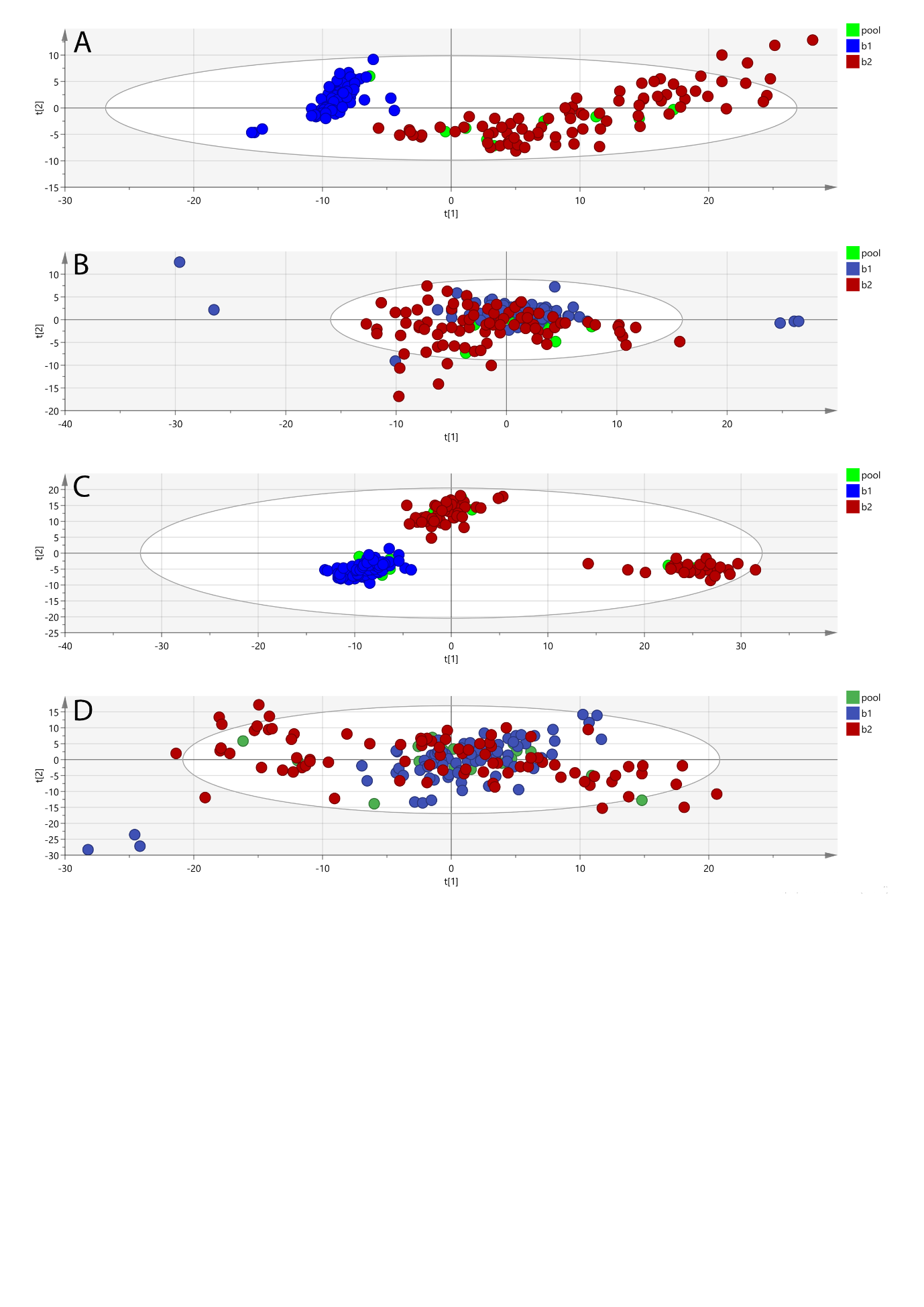 New figure and caption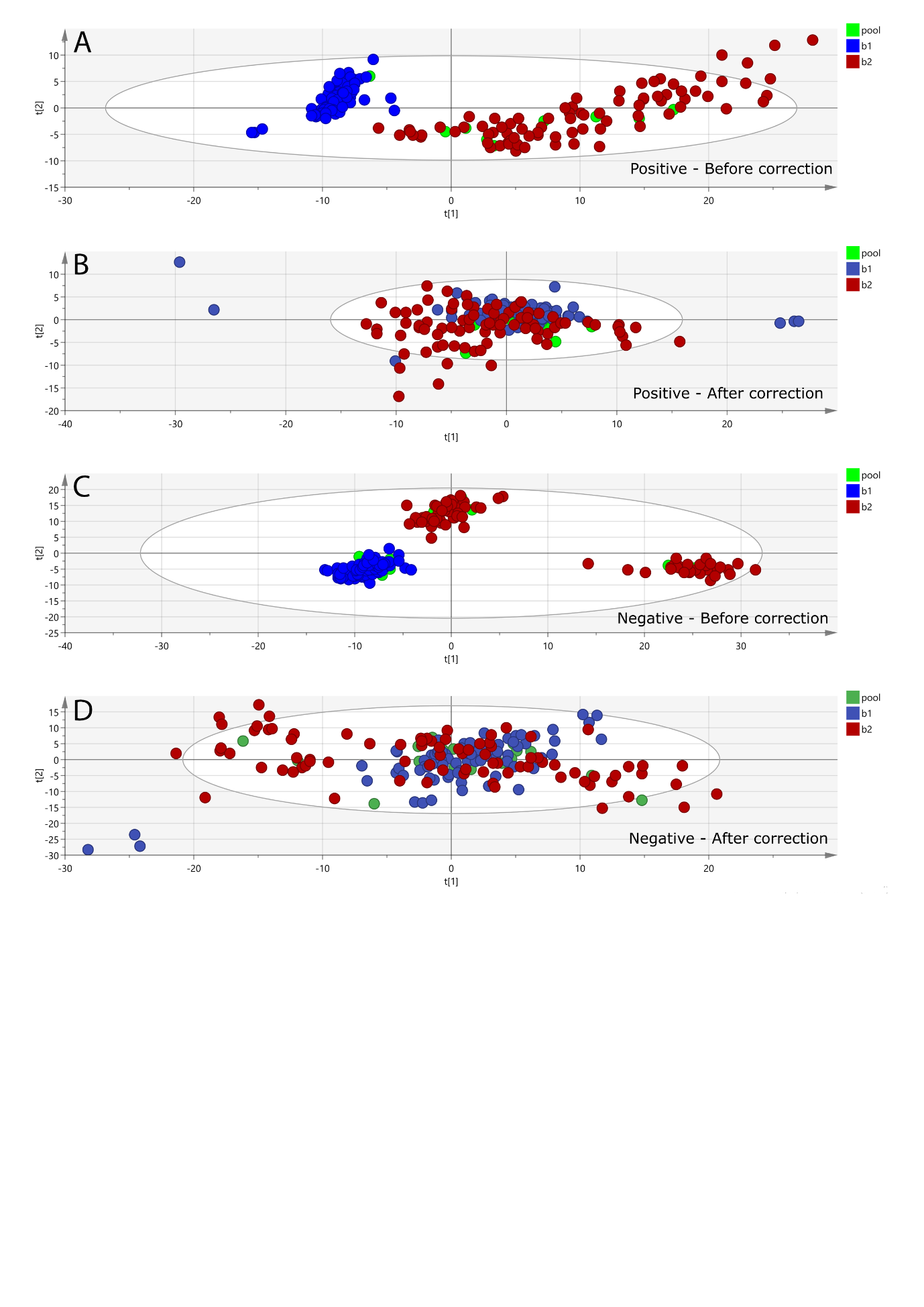 Supplementary figure 1: Principal compenent analysis (PCA score plots). PCA before batch correction in postive mode (A) and negative mode (C). A Lowess algorithim was applied utilising regularly measured pooled QC samples to correct for run-order and batch effects, resulting in the removal of batch differences and tight clustering of samples and pooled QC’s for both postive mode (B) and negative mode (D).  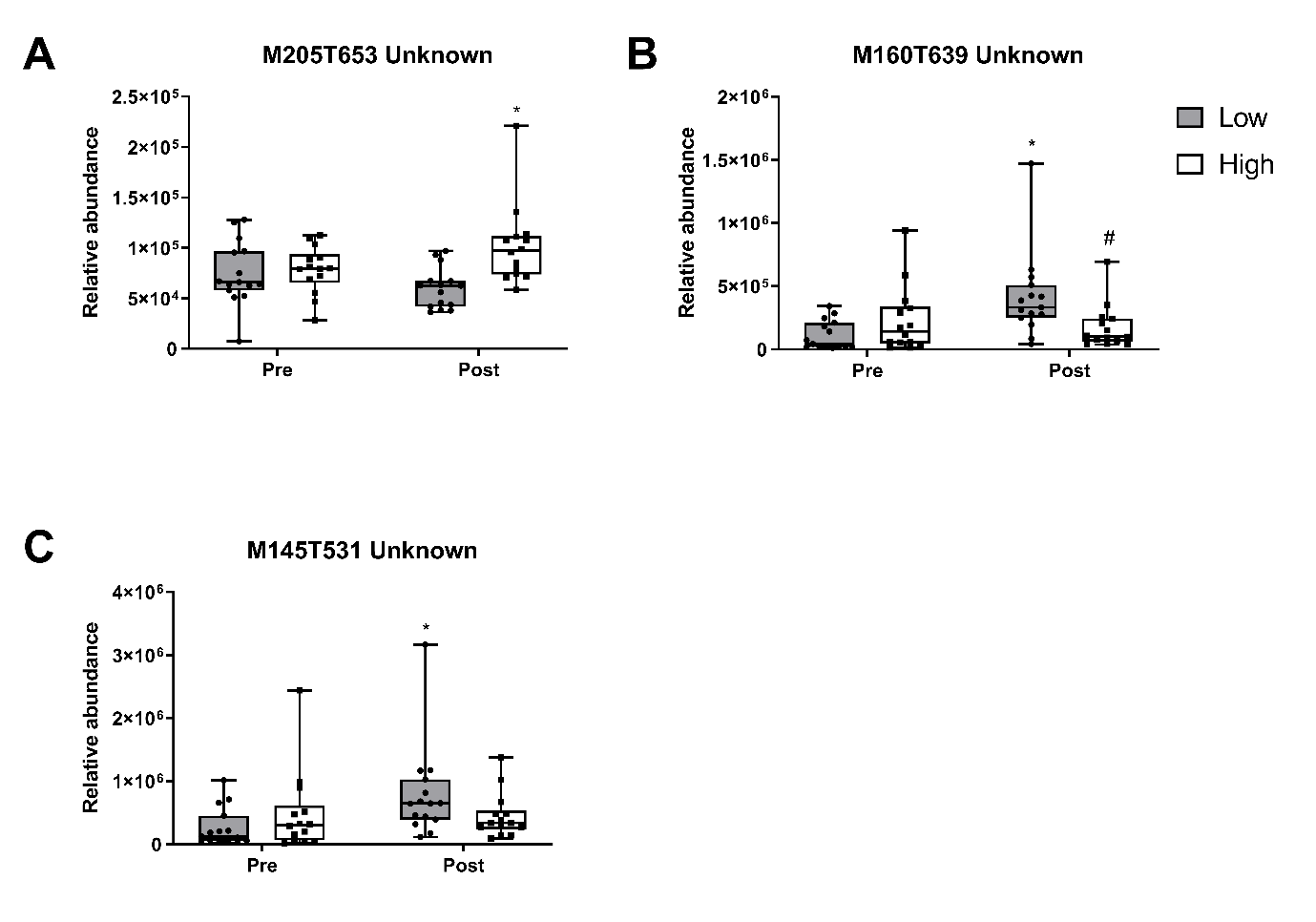 Supplementary figure 2: Unidentified significant metabolites. Box and whisker plot show mean, first, and third quartiles, and maximum and minimum values. # denotes significant  differences of metabolites between 2RDA and RDA. * represents significant differences of metabolites between pre and post intervention within each group. (A) M205T653, m/z 205.0347, retention time 10.8787 mins and detected in negative ionisation mode. (B) M160T639; m/z 160.0969, retention time at 10.6432 mins and deteceted in positive ionisation mode. (C) M145T531; m/z of 145.1049, retention time of 8.8503 mins and detected in positive ionisation mode. Metabolitem/zTheoretical MassIonRt (mins)Ionisation modeClassFragmentHMDBUrea61.039760.0553M+H7.41Positive1HMDB0000294Lenticin247.1439246.1368M+H8.25Positive2HMDB0061115Indoleacrylic acid188.0694187.0633M+H2.26Positive2HMDB0000734Glutarylcarnitine276.1435275.1369M+H9.05Positive2166.0720HMDB0013130Trigonelline138.0544137.136M+H10.05Positive177.0791HMDB0000875TMAO151.14352M+H10.11Positive1HMDB0000606Tryptophan205.0969205.0969M+H10.84Positive1HMDB0000929Isonipecotic acid130.0859130.0862M+H11.01Positive1Proline116.0706115.1305M+H11.04Positive1HMDB0000162Creatinine114.0660114.0662M+H11.20Positive1HMDB0000562Methylimidazoleacetic acid141.0656140.0586M+H11.39Positive2HMDB0002820Uric Acid169.0389168.1103M+H11.48Positive2119.01HMDB0000289Dihydrothymine129.0656128.1292M+H12.82Positive288.0393HMDB0000079Creatine132.0763132.0768M+H12.58Positive1HMDB0000064Threonine120.0683120.0655M+H13.16Positive1HMDB0000167Glycoyamine118.0859118.0867M+H13.29Positive1HMDB0000128Uridine244.0654243.0617M-H8.47Negative1HMDB00002962-Aminoadipic acid160.0607160.0609M-H13.19Negative1HMDB0000510Glutamine145.0610145.0613M-H13.36Negative1112.0401HMDB0000641Glutamic Acid146.0649146.0453M-H13.66Negative1HMDB0000148Arginine173.0086173.1039M-H13.79Negative1HMDB0000517Dimethylglycine102.0554103.0663M-H13.82Negative2HMDB0000092Unknown M145T531145.10498.85Positive4Unknown M160T639160.096910.64Positive4Unknown M205T653205.0310.87Negative4